T.C.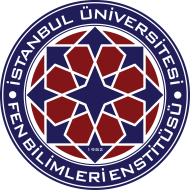 İSTANBUL ÜNİVERSİTESİFen Bilimleri Enstitüsü Müdürlüğü.……Anabilim Dalı BaşkanlığıDosya Kodu: 204.99.00-Konu: …………’nin Yeterlik Sınavı Jüri Formları (İlgili öğrencinin ad-soyad bilgisi konuya yazılmalıdır.)		FEN BİLİMLERİ ENSTİTÜSÜ MÜDÜRLÜĞÜNE,	..................... Anabilim Dalı ...................... programına kayıtlı doktora öğrencisi .............................. nin Yeterlik Sınavı Jüri Formları ekte sunulmuştur.	Bilgilerinizi ve gereğini arz ederim.									e-İmzalı										Unvanı Adı Soyadı									Anabilim Dalı Başkanı	           EKLER: Yeterlik Sınavı Jüri Raporu Formu					                 Sınav Soruları Formu 	 Cevap Kağıdı (Aslı)	